Управление образования Администрации ЗАТО СеверскМАУ ЗАТО Северск « Ресурсный центр образования»Тест по физике,    класс 8		Вариант – 1 , 2012 год	 Тест состоит из двух частей. Задания рекомендуется выполнять по порядку, сначала из 1 части (на 1 балл), затем из 2 части (на 2 балла). Если задание не удается выполнить сразу, перейдите к следующему. Если останется время, вернитесь к пропущенным заданиям. На выполнение теста отводится  45  минут.К каждому заданию из первой части(А1-А10) даны варианты ответов, выберите из них единственно верный и отметьте его в бланке ответов.А1. Температура тела зависит от…      А)… его внутреннего строения      Б)… плотности его вещества      В)… скорости движения его молекул      Г)… количества в нем молекулА2. Шар-зонд, запущенный метеорологами обладаетКинетической энергиейПотенциальной энергиейВнутренней энергиейВсеми этими видами энергииА3. Для нагревания куска цинка массой 5 кг на 10°С необходимо количество теплоты, равное 20 кДж. удельная теплоемкость цинка равна40002000200 400 А4. На выкипание 15 кг эфира, взятого при температуре кипения нужно затратить количество теплоты…Дж(удельная теплота парообразования эфира 0,4*)1,4 *  Дж.21 *  Дж.6 *  Дж.                  Г)   3 *  Дж.А5. Количество теплоты, необходимое для плавления 5 кг свинца , взятого при температуре  плавления равно …Дж(удельная теплота плавления свинца равно 25 кДж/кг)0,5 *  Дж.1,25 *  Дж.2,5 *  Дж.12,5 *  Дж.А6. Чтобы нагреть воду массой 10 т от 0°С до 100°С ( удельная теплоемкость воды 4200 , удельная теплота сгорания сухих дров 10 МДж/кг) нужно сжечь  …..кг сухих дров            А)  420кг            Б) 2000 кг            В) 3500 кг             Г) 4200 кгА7. Как изменяется относительная влажность воздуха летним ясным днем от раннего утра к полудню?Не изменяетсяУменьшаетсяУвеличиваетсяА8. Какая физическая величина характеризует экономичность двигателя? :                  А) Произведенная двигателем механическая работа                  Б) Его мощность                  В) Коэффициент полезного действия                  Г) Количество теплоты, полученное при сгорании топлива.А9. Взаимодействие тел правильно изображено на рисунках: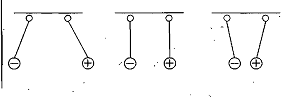 №1                 №2            №3 А) №1    Б) №2     В) №3     Г) нет правильного изображения     А10. К проводникам электричества относится :                  А) медь       Б) фарфор      В) шелк      Г)  пластмасса Ответы на задания второй части (А11-А15)записывайте в бланк ответов только числами. Единицы измерения писать не нужно.А11. Железная заготовка, охлаждаясь от температуры 800°С до 0 °С, растопила лед массой 30 кг, взятый при 0 °С. Если вся энергия, выделенная ею, пошла на плавление льда, то масса заготовки равна….кг. (Удельная теплоемкость железа    500 , удельная теплота плавления льда 330 кДж/кг). Ответ округлить до сотых.А12. Пользуясь психрометрической таблицей, определите влажность воздуха в комнате, если показания термометров психрометра равны 28°С и 26°С.А13. С какой минимальной высоты должен падать град с температурой  0°С,  чтобы при ударе о землю градинки расплавились?(удельная теплота плавления льда      330 кДж/кг? Ускорение свободного падения g=10 м/с ). Ответ дать в км.А14. За 3 часа пробега автомобиль, КПД которого равен 36 % , израсходовал 24 кг бензина. Какую среднюю мощность развивал двигатель автомобиля при этом пробеге?( удельная теплота сгорания бензина 46 МДж/кг). Ответ дать в кВт.       А15. Заряд электрона -1,6*Кл. Заряд пылинки   8*  Кл. На ней не хватает ….. электронов.